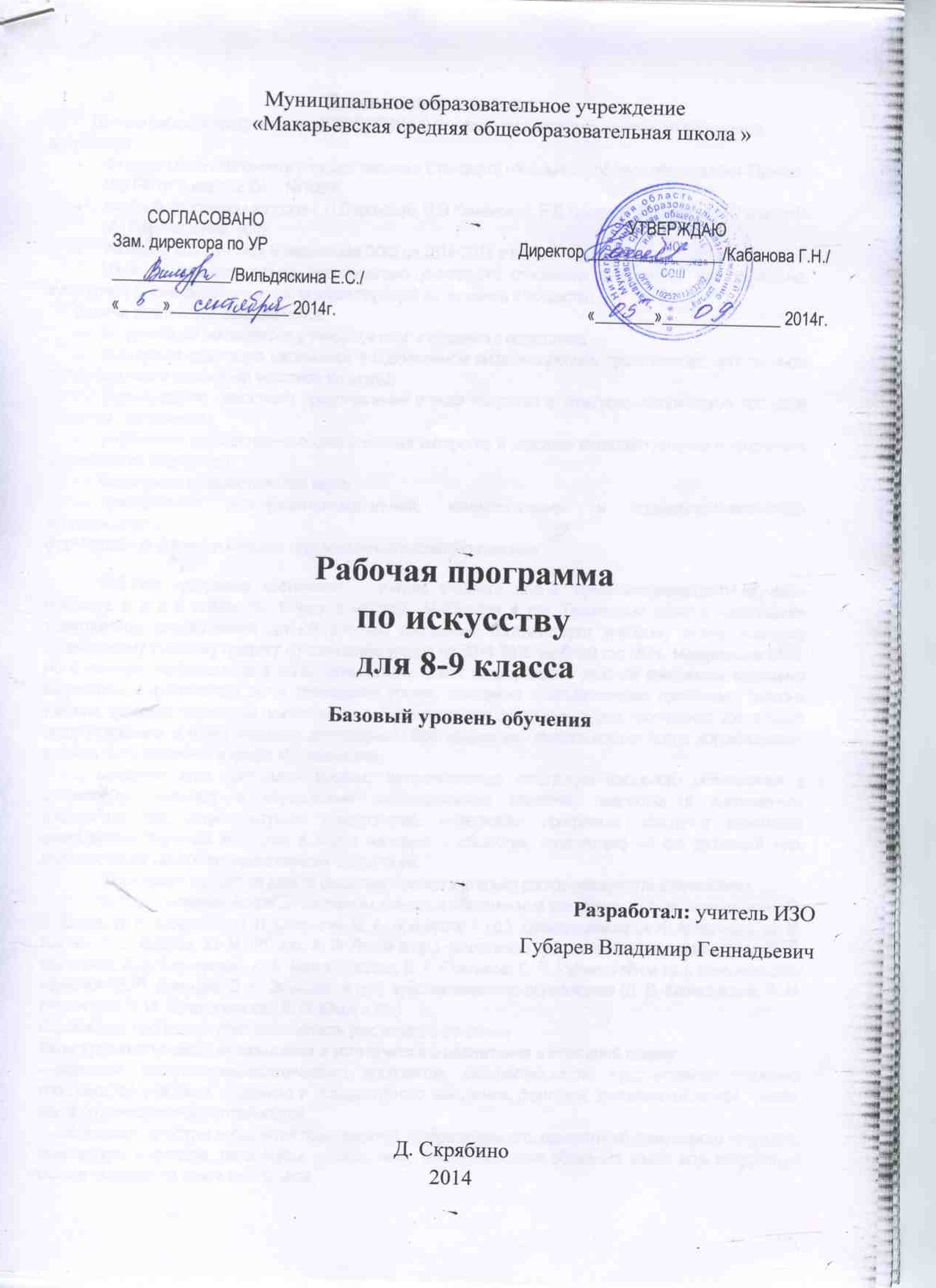 Пояснительная запискаДанная рабочая программа по ИСКУССТВУ в 8-9 классе составлена на основании следующих документов:Федерального компонента государственного Стандарта начального) общего образования (Приказ МО РФ от 5 марта2004 г. №1089).Учебной программы авторов Г.П.Сергеевой, И.Э.Кашековой, Е.Д.Критской. Искусство. 8-9 классы] - М.: Просвещение, 2009Учебными планами МОУ Макарьевская СОШ на 2014-2015 учебный год.	Цель — развитие опыта эмоционально-ценностного отношения к искусству как социально-культурной форме освоения мира, воздействующей на человека и общество.Задачи реализации данного курса:актуализация имеющегося у учащихся опыта общения с искусством;культурная адаптация школьников в современном информационном пространстве, наполненном разнообразными явлениями массовой культуры;формирование целостного представления о роли искусства в культурно-историческом процессе развития человечества;углубление художественно-познавательных интересов и развитие интеллектуальных и творческих способностей подростков;воспитание художественного вкуса;приобретение культурно-познавательной, коммуникативной и социально-эстетической компетентности;формирование умений и навыков художественного самообразования.Рабочая программа составлена с учетом учебного плана, предусматривающего изучение предмета в 8 и 9 классе по 1 часу в неделю, 34-33 часа в год. Примерные даты в календарно-тематическом планировании данной рабочей программы соответствуют учебному плану, годовому календарному учебному графику и расписанию уроков на 2014-2015 учебный год МОУ  Макарьевская СОШ. Но в течение учебного года в календарно-тематическом планировании рабочей программы возможны коррективы в фактических датах проведения уроков, связанные с объективными причинами: болезнь учителя, курсовая подготовка, карантин и т.п. В этих случаях фактическая дата проведения урока будет скорректирована и будет являться достоверной. Все изменения, произошедшие после корректировки, должны быть отражены в графе «Примечания».             Создание этой программы вызвано актуальностью интеграции школьного образования в современную культуру и обусловлено необходимостью введения подростка в современное информационное, социокультурное пространство. Содержание программы обеспечит понимание школьниками значения искусства в жизни человека и общества, воздействие на его духовный мир, формирование ценностно-нравственных ориентации.               Программа состоит из девяти разделов, последовательно раскрывающих эти взаимосвязи.              Методологической основой программы являются современные концепции в области эстетики (Ю. Б. Борев, Н. И. Киященко, Л. Н. Столович, Б. А. Эренгросс и др.), культурологии (А И. Арнольдов, М. М. Бахтин, В. С. Библер, Ю. М. Лотман, А. Ф. Лосев и др.), психологии художественного творчества (Л. С. Выготский, Д. К. Кирнарская, А. А. Мелик-Пашаев, В. Г. Ражников, С. Л. Рубинштейн и др.), развивающего обучения (В. В. Давыдов, Д. Б. Эльконин и др.), художественного образования (Д. Б. Кабалевский, Б. М. Неменский, Л. М. Предтеченская, Б. П. Юсов и др.).Содержание программы дает возможность реализовать основныецели художественного образования и эстетического воспитания в основной школе:—развитие эмоционально-эстетического восприятия действительности, художественно-творческих способностей учащихся, образного и ассоциативного мышления, фантазии, зрительно-образной памяти, вкуса, художественных потребностей;—воспитание культуры восприятия произведений изобразительного, декоративно-прикладного искусства, архитектуры и дизайна, литературы, музыки, кино, театра; освоение образного языка этих искусств на основе творческого опыта школьников;—формирование устойчивого интереса к искусству, способности воспринимать его исторические и национальные особенности;—приобретение знаний об искусстве как способе эмоционально-практического освоения окружающего мира и его преобразования; о выразительных средствах и социальных функциях музыки, литературы, живописи, графики, декоративно-прикладного искусства, скульптуры, дизайна, архитектуры, кино, театра;—овладение умениями и навыками разнообразной художественной деятельности; предоставление возможности для творческого самовыражения и самоутверждения, а также психологической разгрузки и релаксации средствами искусства.Примерный художественный материал, рекомендованный программой, предполагает его вариативное использование в учебно-воспитательном процессе, дает возможность актуализировать знания, умения и навыки, способы творческой деятельности, приобретенные учащимися на предыдущих этапах обучения по предметам художественно-эстетического цикла.На конкретных художественных произведениях (музыкальных, изобразительного искусства, литературы, театра, кино) в программе раскрывается роль искусства в жизни общества и отдельного человека, общность выразительных средств и специфика каждого из них.Результаты освоения программы «Искусство»              Изучение искусства и организация учебной, художественно-творческой деятельности в процессе обучения обеспечивает личностное, социальное, познавательное, коммуникативное развитие учащихся. У школьников обогащается эмоционально-духовная сфера, формируются ценностные ориентации, умение решать учебные, художественно-творческие задачи; воспитывается художественный вкус, развиваются воображение, образное и ассоциативное мышление, стремление принимать участие в социально значимой деятельности, в художественных проектах школы, культурных событиях региона и др.В результате освоения содержания курса происходит гармонизация интеллектуального и эмоционального развития личности обучающегося, формируется целостное представление о мире, развивается образное восприятие и через эстетическое переживание и освоение способов творческого самовыражения осуществляется познание и самопознание.Предметными результатами занятий по программе «Искусство» являются:освоение/присвоение художественных произведений как духовного опыта поколений; понимание значимости искусства, его места и роли в жизни человека; уважение культуры другого народа; знание основных закономерностей искусства; усвоение специфики художественного образа, особенностей средств художественной выразительности, языка разных видов искусства; устойчивый интерес к различным видам учебно-творческой деятельности, художественным традициям своего народа и достижениям мировой культуры. , театра, кино) в программе раскрывается роль искусства в жизни общества и отдельного человека, общность выразительных средств и специфика каждого из них. Выпускники основной школы научатся:•   воспринимать явления художественной культуры разных народов мира, осознавать в ней место отечественного искусства;•   понимать и интерпретировать художественные образы, ориентироваться в системе нравственных ценностей, представленных в произведениях искусства, делать выводы и умозаключения;•   описывать явления музыкальной, художественной культуры, используя для этого соответствующую терминологию;•   структурировать изученный материал и информацию, полученную из других источников; применять умения и навыки в каком-либо виде художественной деятельности; решать творческие проблемы.Метапредметными результатами изучения искусства являются освоенные способы деятельности, применимые при решении проблем в реальных жизненных ситуациях:сравнение, анализ, обобщение, установление связей и отношений между явлениями культуры; работа с разными источниками информации, стремление к самостоятельному общению с искусством и художественному самообразованию; культурно-познавательная, коммуникативная и социально-эстетическая компетентности. Отличительные особенности программы     Содержание программы основано на обширном материале, охватывающем различные виды искусств, который дает возможность учащимся осваивать духовный опыт поколений, нравственно-эстетические ценности мировой художественной культуры. Культура предстает перед школьниками как история развития человеческой памяти, величайшее нравственное значение которой, по словам академика Д.С.Лихачева, «в преодолении времени».      Отношение к памятникам любого из искусств – показатель культуры всего общества в целом и каждого человека в отдельности. Сохранение культурной среды, творческая жизнь в этой среде обеспечат привязанность к родным местам, нравственную дисциплину и социализацию личности учащихся.Межпредметные   связи.      В программе рассматриваются разнообразные явления музыкального искусства и их взаимодействие  с художественными образами других искусств: литературы - прозы и поэзии, изобразительного искусства - живописи и скульптуры, архитектуры и графики, книжных иллюстраций и др.,театра – оперы и балета, оперетты и мюзикла, рок - оперы, а так же кино.    Виды организации учебной деятельности:- самостоятельная работа- творческая работа- конкурс- викторинаТребования к уровню подготовки учащихся:Выпускники научатся:•  ориентироваться в культурном многообразии окружающей действительности, наблюдать за разнообразными явлениями жизни и искусства в учебной и внеурочной деятельности, различать истинные и ложные ценности;•  организовывать свою творческую деятельность, определять ее цели и задачи, выбирать и применять на практике способы их достижения;•  мыслить образами, проводить сравнения и обобщения, выделять отдельные свойства и качества целостного явления;• воспринимать эстетические ценности, высказывать мнение о достоинствах произведений высокого и массового искусства, видеть ассоциативные связи и осознавать их роль в творческой и исполнительской деятельности.Личностными результатами изучения искусства являются:развитое эстетическое чувство, проявляющее себя в эмоционально-ценностном отношении к искусству и жизни; реализация творческого потенциала в процессе коллективной (или индивидуальной) художественно-эстетической деятельности при воплощении (создании) художественных образов; оценка и самооценка художественно-творческих возможностей; умение вести диалог, аргументировать свою позицию.  Выпускники научатся:•  аккумулировать, создавать и транслировать ценности искусства и культуры (обогащая свой личный опыт эмоциями и переживаниями, связанными с восприятием, исполнением произведений искусства); чувствовать и понимать свою сопричастность окружающему миру;• использовать коммуникативные качества искусства; действовать самостоятельно при индивидуальном выполнении учебных и творческих задач и работать в проектном режиме, взаимодействуя с другими людьми в достижении общих целей; проявлять толерантность в совместной деятельности;•  участвовать в художественной жизни класса, школы, города и др.; анализировать и оценивать процесс и результаты собственной деятельности и соотносить их с поставленной задачей.Общеучебные  умения, навыки  и  способы  деятельности.Учебная программа предусматривает формирование у учащихся общеучебных умений и навыков, универсальных способов деятельности и ключевых компетенций.Освоение содержания основного общего образования по предмету «Искусство» способствует:- формированию у учащихся представлений о художественной картине мира;- овладению ими методами наблюдения, сравнения, сопоставления, художественного анализа;- обобщению получаемых впечатлений об изучаемых явлениях, событиях художественной жизни страны;-расширению и обогащению опыта выполнения учебно-творческих задач и нахождению при этом оригинальных решений, адекватного восприятия устной речи, ее интонационно-образной выразительности, интуитивного и осознанного отклика на образно-эмоциональное содержание произведений искусства;- совершенствованию умения формулировать свое отношение к изучаемому художественному явлению в вербальной и невербальной формах, вступать (в прямой или в косвенной форме) в диалог с произведением искусства, его автором, с учащимися, с учителем;- формулированию собственной точки зрения по отношению к изучаемым произведениям искусства, к событиям в художественной жизни страны и мира, подтверждая ее конкретными примерами;- приобретению умения и навыков работы с различными источниками информации.Опыт творческой деятельности, приобретаемый на занятиях, способствует:- овладению учащимися умениями и навыками контроля и оценки своей деятельности;- определению сферы своих личностных предпочтений, интересов и потребностей, склонностей к конкретным видам деятельности;- совершенствованию умений координировать свою деятельность с деятельностью учащихся и учителя, оценивать свои возможности в решении творческих задач.Требования к уровню подготовки учащихся 8 -9  класса: Обучение  искусству в основной школе должно обеспечить учащимся возможность:иметь представление о жанрах и стилях классического и современного искусства, особенностях художественного  языка и музыкальной драматургии; определять принадлежность художественных произведений к одному из жанров на основе характерных средств  выразительности; знать имена выдающихся отечественных и зарубежных композиторов, художников, скульпторов. режиссеров и т.д, узнавать наиболее значимые их произведения; размышлять о знакомом  произведении, высказывая суждения об основной идее, средствах ее воплощения, интонационных особенностях, жанре, форме, исполнителях; давать личностную оценку музыке, звучащей на уроке и вне школы, аргументируя свое отношение к тем или иным музыкальным явлениям; исполнять народные и современные песни, знакомые мелодии изученных классических произведений; выполнять творческие задания, участвовать в исследовательских проектах; использовать знания о музыке и музыкантах, художниках,  полученные на уроках, при составлении домашней фонотеки, видеотеки и пр. Обучение искусству в основной школе должно вывести учащихся на стандартный уровень знаний, умений, навыков.Содержание программы учебного предмета в 8 классеРаздел 1. Искусство в жизни современного человека (2 часа).Искусство вокруг нас, его роль в жизни современного человека. Искусство как хранитель культуры, духовного опыта человечества. Обращение к искусству прошлого с целью выявления его полифункциональности и ценности для людей, живших во все времена.Виды искусства. Художественный образ – стиль – язык. Наука и искусство. Знание научное и знание художественное. Роль искусства в формировании художественного и научного мышления.Примерный художественный материалПроизведения художественной культуры (архитектуры, живописи, скульптуры, музыки, литературы и др.) и предметы материальной культуры в контексте разных стилей ( по выбору учителя на знакомом материале).Художественно-творческая деятельность учащихсяОбобщение и систематизация представлений о многообразии материальной и художественной культуры на примере произведений различных видов искусств.Раздел 2. Искусство открывает новые грани мира (7 часов)Искусство как образная модель окружающего мира, обогащающая жизненный опыт человека, его знаний и представлений о мире.Искусство как духовный опыт поколений, опыт передачи отношения к миру в образной форме, познания мира и самого себя. Открытия предметов и явлений окружающей жизни с помощью искусства.Общечеловеческие ценности и формы их передачи в искусстве. Искусство рассказывает о красоте Земли: пейзаж в живописи, музыке, литературе.Человек в зеркале искусства: портрет в музыке, литературе, живописи, кино. Портреты наших великих соотечественников.Примерный художественный материал Знакомство с мировоззрением народа, его обычаями, обрядами, бытом, религиозными традициями на примерах первобытных изображений наскальной живописи и мелкой пластики, произведений народного декоративно-прикладного искусства, музыкального фольклора, храмового синтеза искусств, классических и современных образцов профессионального художественного творчества в литературе, музыке, изобразительном искусстве, театре, кино.Образы природы, человека в произведениях русских и зарубежных мастеров.Изобразительное искусство.Декоративно-прикладное искусство.Иллюстрации к сказкам (И. Билибин, Т. Маврина).Виды храмов: античный, православный, католический, мусульманский.Образы природы (А. Саврасов, И. Левитан, К. Моне и др.).Изображение человека в скульптуре Древнего Египта, Древнего Рима, в искусстве эпохи Возрождения, в современной живописи и графике (К.Петров-Водкин, Г. Климпт, Х. Бидструп и др.).Автопортреты А.Дюрера, Х. Рембранта, В. Ван Гога.Изображения Богоматери с Младенцем в русской и западноевропейской живописи.Изображения детей в русском искусстве (И. Вишняков, В. Серов и др.).Изображения быта в картинах художников разных эпох (Я. Вермеер, А. Остаде Ж.-Б. Шарден, передвижники, И. Машков, К. Петров-Водкин, Ю. Пименов и др.).Видение мира в произведениях таких художественных направлений, как фовизм, кубизм (натюрморты и жанровые картины А. Матисса и П. Пикассо).Музыка.Музыкальный фольклор.Духовные песнопения.Хоровая и органная музыка (М. Березовский, С. Рахманинов, Г. Свиридов, И.-С. Бах, В.А. Моцарт, Э.Л. Уэббер и др.).Портрет в музыке (М. Мусоргский, А. Бородин, П. Чайковский, С. Прокофьев, И. Стравинский, Н. Римский-Корсаков, Р. Шуман и др.).Образы природы и быта (А. Вивальди, К. Дебюсси, П. Чайковский, Н. Римский-Корсаков, Г. Свиридов и др.).Литература.Устное народное творчество (поэтический фольклоп).Русские народные сказки, предания, былины.Жития святых.Лирическая поэзия.Экранные искусства и театр.Кинофильмы А. Тарковского, С. Урусевского и др.Художественно-творческая деятельность учащихся.Самостоятельное освоение какого-либо явления и создание художественной реальности в любом виде творческой деятельности.Создание средствами любого искусства модели построения мира, существовавшей в какую-либо эпоху ( по выбору).Раздел 3. Искусство как универсальный способ общения (7 часов).Искусство как проводник духовной энергии. Процесс художественной коммуникации и его роль в сближении народов, стран, эпох (музеи, международные выставки, конкурсы, фестивали, проекты).Создание, восприятие, интерпретация художественных образов различных искусств как процесс коммуникации.Способы художественной коммуникации. Знаково-символический характер искусства. Лаконичность и емкость художественной коммуникации.Диалог искусств. Искусство художественного перевода – искусство общения. Обращение творца произведения искусства к современникам и потомкам.Примерный художественный материалИзучение произведений отечественного и зарубежного искусства в сопоставлении разных жанров и стилей. Эмоционально-образный язык символов, метафор, аллегорий в росписи, мозаике, графике, живописи, скульптуре, архитектуре, музыке, литературе и передача информации, содержащейся в них, современникам и последующим поколениям.Изобразительное искусство.Натюрморты (П. Класс, В. Хеда, П. Пикассо, Ж. Брак и др.); пейзажи, жанровые картины (В. Борисов-Мусатов, М. Врубель, М. Чюрленис и др.); рисунки (А. Матисс, В. Ван Гог, В. Серов и др).Архитектура (Успенский собор Московского Кремля, церковь Вознесения и др.).Скульптура (Ника Самофракийская, О. Роден, В. Мухина, К. Миллес и др.), живопись (В. Тропинин, О. Кипренский, П. Корин и др.).Росписи Древнего Египта, Древнего Рима, мозаика и миниатюры Средневековья, графика и живопись Древнего Китая, Древней Руси (А. Рублев); живопись и графика романтизма, реализма и символизма (Д. Веласкес, К. Малевич, Б. Неменский и др.); карикатура (Ж. Эффель, Х. Бидструп, Кукрыниксы).         Музыка.Сочинения, посвященные героике, эпосу, драме (М. Глинка, М. Мусоргский, Д. Шостакович, А. Хачатурян, К.В. Глюк, В.А. Моцарт, Л. Бетховен, А. Скрябин, Г. Свтридов, А. Шнитке, Ч. Айвз и др.).Музыка к кинофильмам (С. Прокофьев, Р. Щедрин, Э. Артемьев, А. Петров, М. Таривердиев, Н. Рота и др.).Литература.Русская поэзия и проза (Н. Гоголь, А. Блок, Б. Пастернак и др.).Экранные искусства, театр.Кинофильмы С. Эйзенштейна, Н. Михалкова, Э. Рязанова и др.Экранизации опер, балетов, мюзиклов (по выбору учителя).Художественно-творческая деятельность учащихсяСоздание или воспроизведение в образной форме сообщения друзьям, согражданам, современникам, потомкам с помощью выразительных средств разных видов искусств (живописи, графики, музыки, литературы, театра, анимации и др.) или с помощью информационных технологий. Передача возможным представителям внеземной цивилизации информации о  современном человеке в образно-символической форме. Выбор из золотого фонда мирового искусства произведения, наиболее полно отражающего сущность человека. Обоснование своего выбора.Раздел 4. Красота в искусстве и жизни (11 часов ).Что такое красота. Способность искусства дарить людям чувство эстетического переживания. Законы красоты. Различие реакций ( эмоций, чувств, поступков ) человека на социальные и природные явления в жизни и в искусстве. Творческий характер эстетического отношения к окружающему миру. Соединение в художественном произведении двух реальностей – действительно существующей и порожденной фантазией художника. Красота в понимании различных социальных групп в различные эпохи.Поэтизация обыденности. Красота и польза.Примерный художественный материалЗнакомство с отечественным и зарубежным искусством в сопоставлении произведений разных жанров и стилей; с символами красоты в живописи, скульптуре, архитектуре, музыке и других искусствах.Изобразительное искусство.Скульптурный портрет Нефертити, скульптура Афродиты Милосской,  икона Владимирской Богоматери, «Мона Лиза» Леонардо да Винчи; скульптурные и живописные композиции («Весна» О.Родена, «Весна» С. Боттичелли и др.).Живопись (Ж.Л. Давид, У. Тернер, К.Д. Фридрих, Ф. Васильев, И. Левитан, А. Куинджи, В. Поленов и др.).Женские образы в произведениях Ф. Рокотова, Б. Кустодиева, художников-символистов.Музыка.Сочинения посвященные красоте и правде жизни (Д. Каччини, И.С. Бах, Ф. Шуберт, Ф. Шорен, И. Штраус, Э. Григ, Ж. Бизе, М. Равель, М. Глинка, П. Чайковский, С. Рахманинов, Г. Свиридов, В. Кикта, В. Гаврилин и др.).Исполнительские интерпретации классической и современной музыки.Литература.Поэзия и проза (У. Шекспир, Р. Бернс, А. Пушкин, символисты, Н. Гоголь, И. Тургенев, И. Бунин, Н. Заболоцкий).Экранные искусства, театр.Кинофильмы Г. Александрова, Г. Козинцева, А. Тарковского, С. Бондарчука, Ю. Норштейна, М. Формана.Экранизации опер и балетов (по выбору учителя).Художественно-творческая деятельность учащихсяПередача красоты современного человека средствами любого вида искусства: портрет в литературе (прозе, стихах), рисунке, живописи, скульптуре, фотографии (реалистическое и абстрактное изображение, коллаж).Передача красоты различных состояний природы (в рисунке, живописи, фотографии, музыкальном или поэтическом произведении). Показ красоты человеческих отношений средствами любого вида искусства.Раздел 5. Прекрасное пробуждает доброе (8 часов)Преобразующая сила искусства. Воспитание искусством – это «тихая работа» (Ф.Шиллер). Ценностно-ориентационная, нравственная, воспитательная функции искусства. Арт-терапевтическое воздействие искусства. Образы созданной реальности – поэтизация, идеализация, героизация и др. Синтез искусств в создании художественных образов. Соотнесение чувств, мыслей, оценок читателя, зрителя, слушателя с ценностными ориентирами автора художественного произведения. Идеал человека в искусстве. Воспитание души. Исследовательский проект.Примерный художественный материалПостижение художественных образов разных видов искусства, воплощающих черты человека, его стремление к идеалу, поиск истины, добра и красоты.Изобразительное искусство.Монументальная скульптура Древней Греции, произведения Микеланджело, О. Родена, памятники Саласпилса (Латвия) и др.Живопись П. Корина, Рафаэля, А. Венецианова, К. Петрова-Водкина, А. Дейнеки, И. Левитана, М. Нестерова, В. Тропинина, О. Кипренского; скульптуры С. Коненкова; рисунки А. Пушкина; фотографии музыкантов-исполнителей, художников, артистов и т.п. Сказочные образы (по выбору учителя).Музыка.Произведения Л.Бетховена, Ф. Шопена, А. Скрябина, Д. Шостаковича.Вокальная и инструментальная музыка (К.В. Глюк, Л. Бетховен, П. Чайковский, В. Калинников, С. Рахманинов, Г. Свиридов и др.).Музыкальные сказки (Н. Римский-Корсаков).Песни И. Дунаевского, А. Пахмутовой, Д. Тухманова, Б. Окуджавы, А. Розенбаума, Ю. Кима и др. Литература.Народные сказки, мифы, легенды.Образы природы, родины в русской прозе и поэзии (А. Пушкин, М. Пришвин, К. Паустовский – по выбору учителя).Экранные искусства, театр.«Золушка» (сказка Ш. Перро, пьеса Е. Шварца, фильм Н. Кошеверова, М. Шапиро, балет С. Прокофьева)Кинофильмы: «Доживем до понедельника» С. Ростоцкого, «Розыгрыш» В. Меньшова, «Чучело» Р.Быкова и др. (по выбору учителя).         УМК:Программа авторов Г.П.Сергеевой, И.Э.Кашековой, Е.Д.Критской. Искусство. 8-9 классы] - М.: Просвещение, 2009Сборник рабочих программ авторов Г.П.Сергеевой, И.Э.Кашековой, Е.Д.Критской. Музыка. Искусство.  - М.: Просвещение, 2014Поурочные разработки авторов Г.П.Сергеевой, И.Э.Кашековой, Е.Д.Критской. Уроки искусства. 8-9 классы. М.: Просвещение, 2014Учебник Искусство 8-9 классы авторов Г.П.Сергеевой, И.Э.Кашековой, Е.Д.Критской.- М.: Просвещение, 2011Содержание программы учебного предмета в 9 классеРаздел 1. Воздействующая сила искусства - 9 часов.Выражение общественных идей в художественных образах. Искусство как способ идеологического воздействия на людей. Способность искусства внушать определенный образ мыслей, стиль жизни, изменять ценностные ориентации. Композиция и средства эмоциональной выразительности разных искусств.Синтез искусств в усилении эмоционального воздействия на человека.Примерный 'художественный материал:Знакомство с произведениями разных видов искусства, их оценка с позиции позитивных и/или негативных влияний на чувства и сознание человека (внушающая сила, воздействие на эмоции, манипуляция сознанием, поднятие духа и т. п.).Протест против идеологии социального строя в авторской песне, рок-музыке.Изобразительное искусство. Наскальная живопись, языческие идолы, амулеты. Храмовый синтез искусств. Триумфальные арки, монументальная скульптура, архитектура и др. Искусство Великой Отечественной войны (живопись А. Дейнеки, П. Корина и др., плакаты И. Тоидзе и др.). Реклама (рекламные плакаты, листовки, клипы), настенная живопись (панно, мозаики, граффити).Музыка. Языческая культура дохристианской эпохи (ритуальные действа, народные обряды, посвященные основным вехам жизни человека). Духовная музыка «Литургия», «Всенощное бдение», «Месса» и др.). Музыкальная классика и массовые жанры (Л. Бетховен, П. Чайковский, А. Скрябин, С. Прокофьев, массовые песни). Песни военных лет и песни на военную тему. Музыка к кинофильмам (И. Дунаевский, Д. Шостакович, С. Прокофьев, А. Рыбников и др.). Современная эстрадная отечественная и зарубежная музыка. Песни и рок-музыка (В. Высоцкий, Б. Окуджава, А. Градский, А. Макаревич, В. Цой и др., современные рок-группы). Компенсаторная функция джаза (Дж. Гершвин, Д. Эллингтон, Э. Фицджеральд, Л. Утесов, А. Цфасман, Л. Чижик, А. Козлов и др.).Литература. Произведения поэтов и писателей XIX— XXI вв. Поэзия В. Маяковского. Стихи поэтов-фронтовиков, поэтов-песенников.Экранные искусства, театр. Рекламные видеоклипы. Кинофильмы 40—50-х гг. XX в. Экранизация опер, балетов, мюзиклов (по выбору учителя).Художественно-творческая деятельность учащихся:Показ возможностей манипуляции сознанием человека средствами плаката, рекламной листовки, видеоклипа и др., в которых одно и то же явление представлено в позитивном или негативном виде.Создание эскиза для граффити, сценария клипа, раскадровки мультфильма рекламно-внушающего характера.Подбор и анализ различных художественных произведений, использовавшихся в разные годы для внушения народу определенных чувств и мыслей.Создание художественного замысла и воплощение эмоционально-образного содержания музыки сценическими средствами.Раздел 2. Искусство предвосхищает будущее - 7 часов.Порождающая энергия искусства – пробуждение чувств и сознания, способного к пророчеству. Миф о Кассандре. Использование иносказания, метафоры в различных видах искусства. Предупреждение средствами искусства о социальных опасностях. Предсказания в искусстве. Художественное мышление в авангарде науки. Научный прогресс и искусство. Предвидение сложных коллизий 20-21 веков в творчестве художников, композиторов, писателей авангарда. Предвосхищение будущих открытий в современном искусстве.Примерный художественный материал:Постижение художественных образов различных видов искусства, освоение иххудожественного языка. Оценка этих произведений с позиции предвосхищения будущего, реальности и вымысла.Изобразительное искусство. «Купание красного коня» К. Петрова-Водкина, «Большевик» Б. Кустодиева, «Рождение новой планеты» К. Юона, «Черный квадрат» К. Малевича,93 «Герника» П. Пикассо и др. (по выбору учителя). Произведения Р. Делоне, У. Боччони, Д. Балла, Д. Северини и др. Живопись символистов (У. Блэйк, К. Фридрих и др.).Музыка. Сочинения С. Прокофьева, Д. Шостаковича, А. Шнитке и др. Музыкальные инструменты (терменвокс, волны Мартено, синтезатор). Цветомузыка, компьютерная музыка, лазерные шоу (Н. Римский-Корсаков, А. Скрябин,   Артемьев, Э. Денисов, А. Рыбников, В. Галлеев, Ж.-М. Жарр и др.). Авангардная музыка: додекафония, серийная, конкретная   музыка,   алеаторика   (А. Шенберг,   К. Штокхаузен, Айвз и др.). Рок-музыка.Литература. Произведения Р. Брэдбери, братьев Стругацких, А. Беляева, И. Ефремова и др. (по выбору учителя).Экранные искусства, театр. Кинофильмы: «Воспоминания о будущем» X. Райнла, «Гарри Поттер» К. Коламбуса, «Пятый элемент» Л. Бессона, «Солярис» А. Тарковского, «Капитан Немо» В. Левина и др. (по выбору учителя).Художественно-творческая деятельность учащихся:Анализ явлений современного искусства (изобразительного, музыкального, литературы, кино, театра) с целью выявления скрытого пророчества будущего в произведениях современного искусства и обоснование своего мнения.Составление своего прогноза будущего средствами любого вида искусства.Создание компьютерного монтажа фрагментов музыкальных произведений (звукосочетаний) на тему «Музыка космоса».Раздел 3. Дар созидания. Практическая функция  - 10 часов.Эстетическое формирование искусством окружающей среды. Архитектура: планировка и строительство городов. Специфика изображений в полиграфии. Развитие дизайна и его значение в жизни современного общества. Произведения декоративно-прикладного искусства и дизайна как отражение практических и эстетических потребностей человека. Эстетизация быта. Функции легкой и серьезной музыки в жизни человека. Расширение изобразительных возможностей искусства в фотографии, кино и телевидении. Музыка в кино. Монтажность, «клиповость» современного художественного мышления. Массовые и общедоступные искусства.Примерный художественный материал:Изучение особенностей художественных образов различных искусств, их оценка с позиций эстетических и практических функций. Знакомство с формированием окружающей среды архитектурой, монументальной скульптурой, декоративно-прикладным искусством в разные эпохи.Изобразительное искусство. Здания и архитектурные ансамбли, формирующие вид города или площади (Акрополь в Афинах, Соборная площадь Московского Кремля, панорама Петропавловской крепости и Адмиралтейства в Петербурге и др.), монументальная скульптура («Гаттамелата» Донателло, «Медный всадник» Э. Фальконе и др.); предметы мебели, посуды и др. Дизайн современной среды (интерьер, ландшафтный дизайн).Музыка. Музыка в окружающей жизни, быту. Музыка как знак, фон, способ релаксации; сигнальная функция музыки и др. Музыка в звуковом и немом кино. Музыка в театре, на телевидении, в кино (на материале знакомых учащимся классических музыкальных произведений — по выбору учителя).Литература. Произведения русских и зарубежных писателей (А. Пушкин, Н. Гоголь, М. Салтыков-Щедрин, Н. Лесков, Л. Толстой, А. Чехов, С. Есенин и др.; У. Шекспир, Дж. Свифт, В. Скотт, Ж.-Б. Мольер и др.) (из программы по литературе — по выбору учителя).Экранные искусства, театр. Кинофильмы: «Доживем до понедельника» С. Ростоцкого, «Мы из джаза» К. Шахназарова, «Малыш и Карлсон, который живет на крыше» В. Плучека и М. Микаэляна, «Шербургские зонтики» Ж. Де-ми, «Человек дождя» Б. Левинсона, «Мулен Руж» Б. Лурмэна и др. (по выбору учителя).Художественно-творческая деятельность учащихся:Выполнение проекта (рисунок, чертеж, макет, описание) какого-либо предмета бытового предназначения. Проектирование детской игровой площадки; изготовление эскиза-проекта ландшафтного дизайна фрагмента сквера, парка или дизайна интерьера школьной рекреации, столовой.Оформление пригласительного билета, поздравительной открытки, эскиза одежды с использованием средств компьютерной графики.Создание эскиза панно, витража или чеканки для украшения фасада или интерьера здания. Украшение или изготовление эскиза украшения (художественная роспись, резьба, лепка) предмета быта.Разработка и проведение конкурса «Музыкальные пародии». Разработка эскизов костюмов и декораций к школьному музыкальному спектаклю. Составление программы концерта (серьезной и легкой музыки), конкурса, фестиваля искусств, их художественное оформление.Проведение исследования на тему «Влияние классической популярной музыки на состояние домашних растений и животных».Раздел 4. Искусство и открытие мира для себя  - 7 часов.Вопрос себе как первый шаг к творчеству. Красота творческого озарения. Совместная работа двух типов мышления в разных видах искусства. Творческое воображение на службе науки и искусства -  новый взгляд на старые проблемы. Искусство в жизни выдающихся людей. Информационное богатство искусства.Специфика восприятия временных и пространственных искусств. Исследовательский проект.Примерный художественный материал:Изучение разнообразных взглядов на роль искусства и творческой деятельности в процессе знакомства с произведениями различных видов искусства.Изобразительное искусство. Примеры симметрии и асимметрии в искусстве и науке. Примеры понимания красоты в искусстве и науке: общее и особенное. Геометрические построения в искусстве (примеры золотого сечения в разных видах искусства). Изображение различных представлений о системе мира в графике. Декоративные композиции М. Эшера.Музыка. Миниатюры, произведения крупной формы. Вокально-хоровая, инструментально-симфоническая, сценическая музыка различных стилей и направлений (по выбору учителя). Искусство в жизни выдающихся деятелей науки и культуры (А. Бородин, М. Чюрленис, С. Рихтер, В. Наумов, С. Юдин, А. Эйнштейн и др.).Литература. Известные поэты и писатели о предназначении творчества (У. Шекспир, А. Пушкин, М. Лермонтов, Н. Гоголь, С. Есенин, И. Бунин, И. Шмелев — из программы по литературе по выбору учителя).Экранные искусства, театр. Кинофильмы: «Гамлет» Г. Козинцева, «Баллада о солдате» Г. Чухрая, «Обыкновенное чудо», «Юнона и Авось» М. Захарова, «Небеса обетованные» Э. Рязанова, «Странствия Одиссея» А. Михалкова-Кончаловского, «Вестсайдская история» Д. Роббинса и Р. Уайза, «Страсти Христовы» М. Гибсона, «Призрак оперы» Д. Шумахера и др. (по выбору учителя).Художественно-творческая деятельность учащихся:Исследовательский проект «Пушкин — наше все» — воплощение образа поэта и образов его литературных произведений средствами разных видов искусства. Создание компьютерной презентации, театрализованных постановок, видео- и фотокомпозиций, участие в виртуальных и реальных путешествиях по пушкинским местам, проведение конкурсов чтецов, музыкантов иКалендарно-тематическое  планирование  на 2014/2015 учебный годИскусство 8 классКалендарно-тематическое  планирование  на 2014/2015 учебный годИскусство 9 класс№Тема урокаПроверочные и домашние творческие заданияДата проведенияДата проведенияПримечание №Тема урокаПроверочные и домашние творческие заданияпо плануфактПримечание Искусство в жизни современного человека (2 ч.)Искусство в жизни современного человека (2 ч.)Искусство в жизни современного человека (2 ч.)Искусство в жизни современного человека (2 ч.)Искусство в жизни современного человека (2 ч.)Искусство в жизни современного человека (2 ч.)1Искусство вокруг нас.Соотнесение характера звучащей музыки с образным строем произведений изобразительного искусства. Составить «акростих» со словом «искусство»2Обращение к искусству прошлого с целью выявления его полифункциональности и ценности для людей, живших во все времена.Письменное задание: «Как вы понимаете выражение «стиль – это эпоха» и «стиль – это человек»?»Искусство открывает новые грани мира (7 ч.)Искусство открывает новые грани мира (7 ч.)Искусство открывает новые грани мира (7 ч.)Искусство открывает новые грани мира (7 ч.)Искусство открывает новые грани мира (7 ч.)Искусство открывает новые грани мира (7 ч.)3Искусство как образная модель окружающего мира. 1.Презентация на тему «Пейзаж в литературе, музыке, живописи»2.Подобрать знакомые  музыкальные сочинения, которыми можно озвучить данные литературные произведения.4Искусство как опыт передачи отношения к миру в образной форме, познания мира и самого себя. Подобрать репродукции картин-пейзажей. Написать небольшой творческий рассказ по одной из картин, найти к нему музыкальные и литературные примеры.5Общечеловеческие ценности и формы их передачи в искусстве.Подготовить альбом, газету, альманах, компьютерную презентацию (по выбору) на тему «Жанр портрета в культуре разных времен»6Художественная оценка явлений, происходящих в стране и жизни человека. Письменное задание на тему «Мои впечатления от женских портретов, написанных русскими художниками».7Особенности познания мира в современном искусстве.8Непосредственность и неосознанность получения знаний от художественного произведения.Сделать эскизные зарисовки портретов персонажей полюбившихся музыкальных сочинений, дать им словесную характеристику.9Мировоззрение народа, обычаи, обряды, религиозные традицииИскусство как универсальный способ общения (7 ч.)Искусство как универсальный способ общения (7 ч.)Искусство как универсальный способ общения (7 ч.)Искусство как универсальный способ общения (7 ч.)Искусство как универсальный способ общения (7 ч.)Искусство как универсальный способ общения (7 ч.)10Искусство как проводник духовной энергии. Процесс художественной коммуникации и его роль в сближении народов, стран, эпохПодготовить реферат (презентацию) об одном из наиболее значимых культурных объектов нашего края.11 Создание, восприятие и интерпретация художественных образов различных искусств.12Способы художественной коммуникации. Знаково-символический характер искусства.13Роль искусства в понимании смыслов информации, посылаемой человеку средой и человеком средеСравнить содержание и эмоциональный строй двух переводов сонета В.Шекспира, найти в них общее и различное. Дать собственную оценку переводов.14Информационная связь между произведением искусства и зрителем, читателем, слушателем.Письменное задание: «В чём специфика искусства, и каковы его особенности как способа общения?»15Лаконичность и емкость художественной коммуникации. Диалог искусств.Подобрать музыкальные, поэтические или живописные произведения, которые языком знаков и символов рассказали бы о каком-либо событии собственной жизни, о том, что оставило след в памяти.16 Обращение творца произведения искусства к современникам и потомкамКрасота в искусстве и жизни (11 ч.)Красота в искусстве и жизни (11 ч.)Красота в искусстве и жизни (11 ч.)Красота в искусстве и жизни (11 ч.)Красота в искусстве и жизни (11 ч.)Красота в искусстве и жизни (11 ч.)17Что такое красота. Способность искусства дарить людям чувство эстетического переживанияОбъяснить смысл фразы: «Искусство пробуждает в людях художников».18Символы красотыСравнить Песнь Пресвятой Богородице во «Всенощной» П.И.Чайковского и С.Рахманинова.1920Различие реакций человека на социальные и природные явления в жизни и в искусствеПисьменный ответ на вопрос: «Почему архитектуру часто называют застывшей музыкой?»21Творческий характер эстетического отношения к окружающему миру. Создать гармоничную композицию с выразительным художественным образом на одну из тем: «Спортивный праздник», «Дискотека», «Музыка», «Шопинг», «Одиночество», «Времена года» и др.22Соединение в художественном произведении двух реальностей —  существующей и порожденной фантазией.2324Красота в понимании разных народов, социальных групп в различные эпохиИзобразить себя в образе идеального человека полюбившейся эпохи.25Взаимопроникновение классических и бытовых форм и сюжетов искусства. 26Поэтизация обыденности. Красота и польза.Выполнить ассоциативную композицию на тему «Город».Прекрасное пробуждает будущее (8 ч.)Прекрасное пробуждает будущее (8 ч.)Прекрасное пробуждает будущее (8 ч.)Прекрасное пробуждает будущее (8 ч.)Прекрасное пробуждает будущее (8 ч.)Прекрасное пробуждает будущее (8 ч.)27Преобразующая сила искусства. Воспитание искусством — это «тихая работа» Сделать эскиз плаката или рекламной листовки на какую-нибудь социально значимую тему, например, «Моя семья». «Экология души», «Здоровый образ жизни», «Мир моих влечений» и т.п.28Ценностно-ориентирующая, нравственная, воспитательная функции искусства.29Искусство как модель для подражания.3031Образы созданной реальности — поэтизация, идеализация, героизация и др.32Синтез искусств в создании художественного образа спектакляРазработка содержательных линий (задания по группам):Истоки образа Снегурочки в языческой культуре славян;Варианты народных и авторских сказок (новогодних и весенних) – братьев Гримм. В.Даля, А.Афанасьева и др.;Пьеса для театра А.Н.Островского «Снегурочка»;Музыка П..И.Чайковского к одноименному спектаклю;Образы сказки «Снегурочка» в изобразительном искусстве;Кинофильмы и мультфильмы «Снегурочка».33Соотнесение чувств, мыслей, оценок зрителя с ценностными ориентирами автора художественного произведения34Идеал человека в искусстве. Воспитание душиПосетить во время каникул художественную галерею, музей.№Тема урокаПроверочные и домашние творческие заданияДата проведенияДата проведенияПримечание №Тема урокаПроверочные и домашние творческие заданияпо плануфактПримечание Воздействующая сила искусства  (9 ч.)Воздействующая сила искусства  (9 ч.)Воздействующая сила искусства  (9 ч.)Воздействующая сила искусства  (9 ч.)Воздействующая сила искусства  (9 ч.)Воздействующая сила искусства  (9 ч.)1Выражение общественных идей в художественных образах.  стр.100-1052Искусство как способ идеологического воздействия на людей.Создать в технике аппликации (или на компьютере) несколько уравновешенных или неуравновешенных композиций, используя разные по характеру элементы.3Композиция и средства эмоциональной выразительности разных искусствСоздать изобразительную композицию, которая ассоциировалась бы с одним из знакомых музыкальных произведений.4Позитивные и негативные грани внушающей силы искусства. 5Коммерциализация искусства как неотъемлемая характеристика массовой культуры.6Синтез искусств в усилении эмоционального воздействия.стр.106-1137 Композиция и средства эмоциональной выразительности разных искусств.Выполнить эскиз декораций или костюмов к музыкальному спектаклю: опере, балету, мюзиклу (по выбору), стр.114-1178Массовые и общедоступные искусства. стр.118-1199Вкус и мода. Зрелище на службе внушенияПодготовить презентацию «Мода 20 века»Искусство предвосхищает будущее  (7 ч.)Искусство предвосхищает будущее  (7 ч.)Искусство предвосхищает будущее  (7 ч.)Искусство предвосхищает будущее  (7 ч.)Искусство предвосхищает будущее  (7 ч.)Искусство предвосхищает будущее  (7 ч.)10Порождающая энергия искусства, пробуждение чувств и сознания, способного к пророчеству.  стр.120-12111Использование иносказания, метафоры в различных видах искусства.Прочитать «Миф о Кассандре»12Предсказания в искусстве. Художественное мышление в авангарде науки.Написать эссе о каком-либо заинтересовавшем явлении современного искусства, в котором есть скрытое пророчество будущего.13Научный прогресс и искусство.стр.124-12714 Предупреждение средствами искусства о социальных опасностях.стр.128-12915Предсказание сложных коллизий XX—XXI вв. в творчестве художников, композиторов, писателей авангарда. Создать средствами любого вида искусства композицию, отражающую свое представление о будущем России, мира.16Предвосхищение будущих открытий в современном искусстве.Дар созидания. Практическая функция  (11 ч.)Дар созидания. Практическая функция  (11 ч.)Дар созидания. Практическая функция  (11 ч.)Дар созидания. Практическая функция  (11 ч.)Дар созидания. Практическая функция  (11 ч.)Дар созидания. Практическая функция  (11 ч.)17Эстетическое формирование искусством окружающей среды. стр.134-13518 -19Архитектура: планировка и строительство городов.Сделать фотомонтаж или презентацию на одну из тем: «Площадь современного города», «Реклама в нашем городе», «Магазины: убранство и интерьеры»20 -21Специфика изображений в полиграфии стр.144-149. Разработать и выполнить оформление для компакт-диска со своей любимой музыкой.22Развитие дизайна и его значение в жизни современного общества стр.150-15323Произведения декоративно-прикладного искусства и дизайна как отражение практических и эстетических потребностей человекаПодготовить сообщение-презентацию об истории одного из известных  народных промыслов.стр.154-15924Музыка в бытустр.160-163. Подготовить компьютерную презентацию на темы: «Классическая музыка в современной обработке», «Классика на мобильных телефонах».25Расширение изобразительных возможностей искусства в фотографии, кино и телевидении. стр.164-17526Единство стиля в материальной и духовной культуре.Сделать презентацию на одну из тем: «Моя семья», «Мир моих увлечений», «Друзья», «Мои одноклассники», «Наши учителя», подобрав музыкальное оформление и литературные комментарии.Искусство и открытие мира для себя  (7 ч.)Искусство и открытие мира для себя  (7 ч.)Искусство и открытие мира для себя  (7 ч.)Искусство и открытие мира для себя  (7 ч.)Искусство и открытие мира для себя  (7 ч.)Искусство и открытие мира для себя  (7 ч.)27Искусство учит видеть и чувствовать мир по-новому. Творческое воображение на службе науки и искусства.Подумать о том, какое место в семье искусств занимают изобразительной искусство, музыка, литература, театр, кино и др.28Мышление научное и художественное.Подумать о значении искусства в жизни выдающихся людей.29Выдающиеся физики и математики о роли искусства и творческого воображения в развитии науки и техникиПодготовить сообщение.30Вопрос себе, как первый шаг к творчеству. Красота творческого озарения.стр.178-179Групповые и индивидуальные задания по проекту «Пушкин – наше всё»:1.Образ А.С.Пушкина в изобразительном искусстве.2.«Быстрый карандаш» А.С.Пушкина на полях его рукописей.3.Музыкальные воплощения лирической поэзии А.С.Пушкина.4.Образы пушкинской прозы и поэзии в музыке.5.Образы пушкинской прозы и поэзии в книжной иллюстрации.31Совместная работа двух типов мышления в разных видах искусства.стр.178-179Групповые и индивидуальные задания по проекту «Пушкин – наше всё»:1.Образ А.С.Пушкина в изобразительном искусстве.2.«Быстрый карандаш» А.С.Пушкина на полях его рукописей.3.Музыкальные воплощения лирической поэзии А.С.Пушкина.4.Образы пушкинской прозы и поэзии в музыке.5.Образы пушкинской прозы и поэзии в книжной иллюстрации.32Выдающиеся психологи и физиологи о пользе творческой деятельности человека для его физического и душевного здоровья.стр.178-179Групповые и индивидуальные задания по проекту «Пушкин – наше всё»:1.Образ А.С.Пушкина в изобразительном искусстве.2.«Быстрый карандаш» А.С.Пушкина на полях его рукописей.3.Музыкальные воплощения лирической поэзии А.С.Пушкина.4.Образы пушкинской прозы и поэзии в музыке.5.Образы пушкинской прозы и поэзии в книжной иллюстрации.33Информационное богатство искусства. Современный синтез науки и искусства (синергетика, фрактальная геометрия, бионика и др.) на службе у человекастр.178-179Групповые и индивидуальные задания по проекту «Пушкин – наше всё»:1.Образ А.С.Пушкина в изобразительном искусстве.2.«Быстрый карандаш» А.С.Пушкина на полях его рукописей.3.Музыкальные воплощения лирической поэзии А.С.Пушкина.4.Образы пушкинской прозы и поэзии в музыке.5.Образы пушкинской прозы и поэзии в книжной иллюстрации.